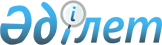 О внесении изменений в решение акима города Астаны от 13 декабря 2018 года № 01-21 "О границах избирательных участков по городу Нур-Султан"Решение акима города Нур-Султана от 5 ноября 2020 года № 01-50. Зарегистрировано Департаментом юстиции города Нур-Султана 5 ноября 2020 года № 1303
      В соответствии со статьей 23 Конституционного закона Республики Казахстан от 28 сентября 1995 года "О выборах в Республике Казахстан", статьей 37 Закона Республики Казахстан от 23 января 2001 года "О местном государственном управлении и самоуправлении в Республике Казахстан", аким города Нур-Султан РЕШИЛ:
      1. Внести в решение акима города Астаны от 13 декабря 2018 года № 01-21 "О границах избирательных участков по городу Нур-Султан" (зарегистрировано в Реестре государственной регистрации нормативных правовых актов за № 1193, опубликовано в Эталонном контрольном банке нормативных правовых актов Республики Казахстан 24 декабря 2018 года) следующие изменения:
      в приложении 1 к вышеуказанному решению:
      в Избирательном участке № 310 слова и цифры "школа-лицей № 73, улица № 191, дом № 2" заменить словами и цифрами "Казахский национальный университет искусств, проспект Тәуелсiздiк, № 50";
      в Избирательном участке № 330 слова и цифры "Национальный музей Республики Казахстан, проспект Тәуелсiздiк, № 54" заменить словами и цифрами "школа-лицей № 73, улица № 191, дом № 2";
      в приложении 2 к вышеуказанному решению:
      в Избирательном участке № 66 слова и цифры "Дворец "Жастар", проспект Республики, № 34" заменить словами и цифрами "Федерация профсоюзов Республики Казахстан, проспект Абая, № 38";
      в Избирательном участке № 67 слова и цифры "Дворец "Жастар", проспект Республики, № 34" заменить словами и цифрами "Федерация профсоюзов Республики Казахстан, проспект Абая, № 38";
      в Избирательном участке № 87 слова и цифры "улица А. Иманова, № 39" заменить словами и цифрами "улица А. Иманова, № 37";
      в Избирательном участке № 91 слова и цифры "улица А. Иманова, № 39" заменить словами и цифрами "улица А. Иманова, № 37";
      в Избирательном участке № 96 слова и цифры "Комплекс Детский сад-начальная школа № 12, улица Қамысты, № 7" заменить словами и цифрами "Медицинский колледж Шипагер, улица И. Чехоева, № 14/1";
      в Избирательном участке № 334 слова и цифры "опорный пункт по улице Ш. Уәлиханова, № 23" заменить словами и цифрами "Детская музыкальная школа № 2, улица Ш. Айманова, № 8";
      в Избирательном участке № 335 слова и цифры "лицей-интернат "Білім-инновация" для одаренных юношей, улица С. Сейфуллина, № 59" заменить словами и цифрами "школа-лицей № 8, улица С. Сейфуллина, № 50";
      в Избирательном участке № 336 слова и цифры "лицей-интернат "Білім-инновация" для одаренных юношей, улица С. Сейфуллина, № 59" заменить словами и цифрами "школа-лицей № 8, улица С. Сейфуллина, № 50";
      в приложении 3 к вышеуказанному решению:
      в Избирательном участке № 108 слова и цифры "Экономический лицей, улица Түркістан, № 8/3" заменить словами и цифрами "Республиканская физико-математическая школа, улица Түркістан, № 2/1";
      в Избирательном участке № 121 слова и цифры "АОО "Назарбаев Университет", проспект Қабанбай батыра, № 53" заменить словами и цифрами "Ледовый дворец "Алау", проспект Қабанбай батыра, № 47";
      в приложении 4 к вышеуказанному решению:
      в Избирательном участке № 138 слова и цифры "Государственный академический русский театр драмы имени М. Горького, улица Желтоқсан, № 13" заменить словами и цифрами "Концертный зал "Астана", улица Кенесары, № 32".
      2. Руководителю Государственного учреждения "Аппарат акима города Нур-Султан" в установленном законодательством Республики Казахстан порядке обеспечить:
      1) государственную регистрацию настоящего решения в территориальном органе юстиции;
      2) в течение десяти календарных дней со дня государственной регистрации настоящего решения направление его копии для официального опубликования в периодических печатных изданиях, распространяемых на территории города Нур-Султана;
      3) размещение настоящего решения на интернет-ресурсе акимата города Нур-Султан после его официального опубликования;
      4) в течение десяти рабочих дней после государственной регистрации настоящего решения представление в территориальный орган юстиции сведений об исполнении мероприятий, предусмотренных подпунктами 2), 3) настоящего пункта.
      3. Контроль за исполнением настоящего решения возложить на заместителя акима города Нур-Султан Мәкена Б.М.
      4. Настоящее решение вступает в силу со дня государственной регистрации в органах юстиции и вводится в действие со дня его первого официального опубликования.
					© 2012. РГП на ПХВ «Институт законодательства и правовой информации Республики Казахстан» Министерства юстиции Республики Казахстан
				
      Аким 

А. Кульгинов
